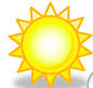 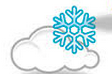 Integer Performance Task: The Weather ReportWeather reports provide very important pieces of information.  They allow the reader to interpret temperature changes on a day-to-day basis. The attached document is your performance task and must be completed in an orderly and thorough manner. You must show all work to receive full credit.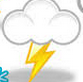 Name:_____________________________________ Class:___________________ Magnet Period:________________Due Date:  ____________________ 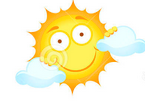 Pre - Check For Understanding: Write a paragraph including an answer for each part. a) What is an integer?   b) How can you find change between integers?  c) What words are associated with positive numbers? d) What words are associated with negative numbers?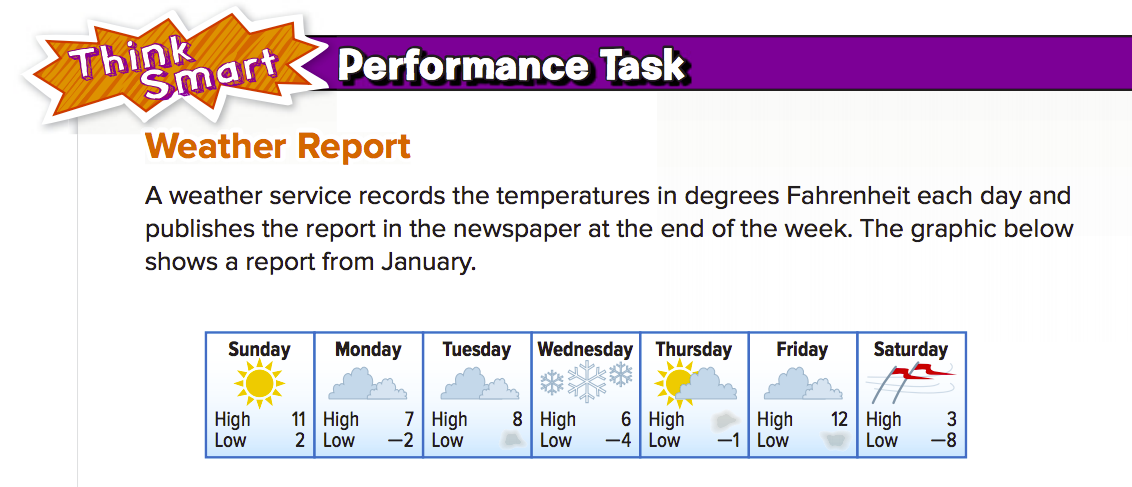 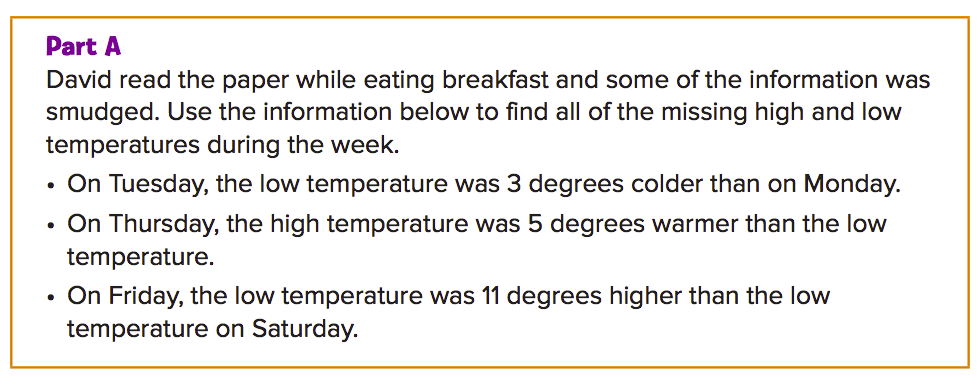 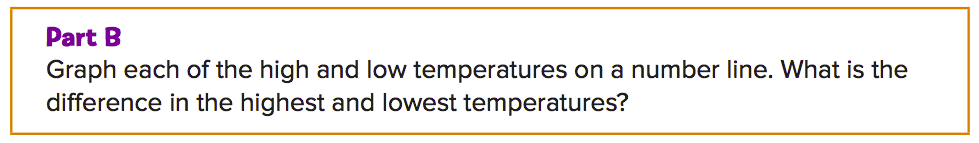 When graphing the high value and low value on the line below label the high with the letter “H” and the low value with the letter “L”Then, write an expression below the line and evaluate it. Sunday 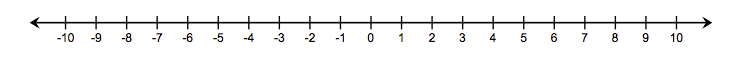 Expression: ______________________ = __________Monday Expression: ______________________ = __________Tuesday Expression: ______________________ = __________Wednesday Expression: ______________________ = __________Thursday  Expression: ______________________ = __________FridayExpression: ______________________ = __________Saturday Expression: ______________________ = __________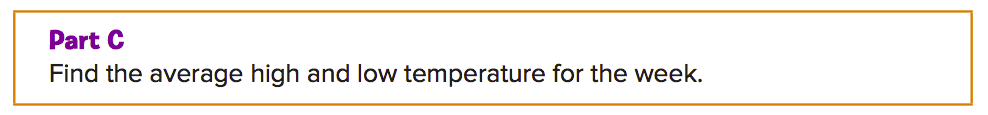 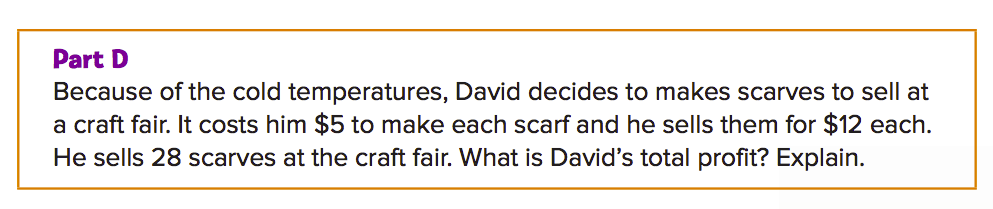 Profit = Profit = Side note: Profit = how much money he makes after he spends moneyProfit = Sales – expenses(he spent in making the scarf) TuesdayThursdayFridayLow:High: Low: Average: Average: Explanation: Explanation: 